ЧЕРКАСЬКА ОБЛАСНА РАДАГОЛОВАР О З П О Р Я Д Ж Е Н Н Я09.01.2024                                                                                           № 4-рПро організацію кампаніїз електронного декларування у Черкаській обласній раді в 2024 роціВідповідно до статті 55 Закону України «Про місцеве самоврядування                 в Україні», частини шостої статті 131, статті 45 Закону України «Про запобігання корупції», з метою організації на належному рівні кампанії                        з електронного декларування посадових осіб місцевого самоврядування, депутатів Черкаської обласної ради у 2024 році:1. Забезпечити у Черкаській обласній раді до 31 березня 2024 року включно організацію кампанії з електронного декларування посадових осіб місцевого самоврядування, депутатів обласної ради за 2023 рік.2. Головному спеціалісту з питань запобігання та виявлення корупції управління юридичного забезпечення та роботи з персоналом виконавчого апарату обласної ради КОЛЕСНИКОВУ О. Є.:1) довести до відома суб’єктів декларування:роз’яснення Національного агентства з питань запобігання корупції                    від 13.11.2023 № 4 «Щодо фінансової доброчесності: застосування окремих положень Закону України «Про запобігання корупції» стосовно заходів фінансового контролю (подання декларації, повідомлення про суттєві зміни                в майновому стані, повідомлення про відкриття валютного рахунку)»;інформацію про функціонал «Бази знань» на веб-порталі Національного агентства з питань запобігання корупції за адресою: https://wiki.nazk.gov.ua/                та способи пошуку необхідних роз’яснень; способи отримання відомостей про майно та доходи за допомогою функціоналу «Дані для декларації» Єдиного державного реєстру декларацій, Електронного кабінету платника податків Державної податкової служби України, Порталу електронних послуг Пенсійного фонду України, інших державних електронних баз даних;ризик-орієнтований алгоритм здійснення автоматизованої перевірки декларацій за допомогою системи логічного та арифметичного контролю;інформацію про діючі онлайн-курси на платформі Study.NAZK                       щодо декларування;дані контакт-центру та електронної скриньки Національного агентства                 з питань запобігання корупції для розв’язання питань, пов’язаних                                 зі складнощами під час дії кампанії декларування;2) забезпечити протягом лютого 2024 року проведення внутрішнього навчання з питань електронного декларування;3) забезпечити нагадування суб’єктам декларування, які звільнилися протягом звітного періоду або перебувають у соціальних відпустках                            про обов’язок подання електронної декларації;4) організувати надання методичної та консультативної допомоги суб’єктам декларування з питань, що пов’язані зі збором інформації                            та поданням декларацій;5) розробити пам’ятку про відповідальність за умисне неподання                       або несвоєчасне подання декларації, декларування завідомо недостовірних відомостей та довести її до відома суб’єктів декларування шляхом оприлюднення на офіційному веб-сайті обласної ради;6) після завершення кампанії декларування здійснити перевірку фактів подання декларацій і у разі виявлення фактів неподання / несвоєчасного подання декларацій повідомити Національне агентство з питань запобігання корупції протягом трьох робочих днів з дня виявлення відповідного факту.3. Контроль за виконанням розпорядження покласти на головного спеціаліста з питань запобігання та виявлення корупції управління юридичного забезпечення та роботи з персоналом виконавчого апарату обласної ради КОЛЕСНИКОВА О. Є.Голова	А. ПІДГОРНИЙ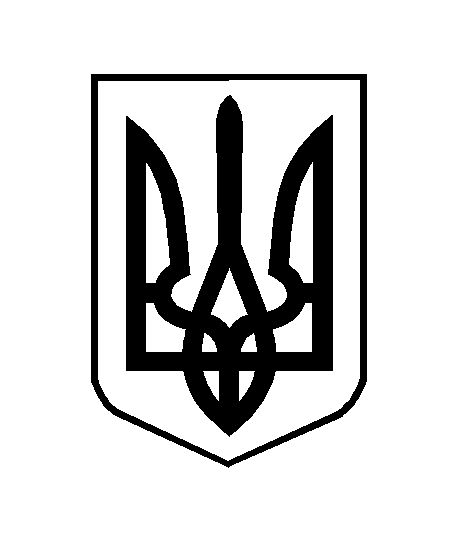 